科室业务培训：培训费管理办法今日上午利用短暂的课间时间，本科室全体人员集中学习《泰兴市市级机关培训费管理办法》，本次学习共计40分钟，学习了七个章节的内容，分别为：总则、计划管理、开支范围与标准、培训组织、报销结算、监督检查、附则。重点学习内容为计划管理、开支范围与标准、报销结算。本单位组织培训次数多，人次多，需要认真的筹备和经费的合理使用，才会使培训组织工作顺利完成。本科室人员认真聆听，努力思考，积极提问，效果甚佳！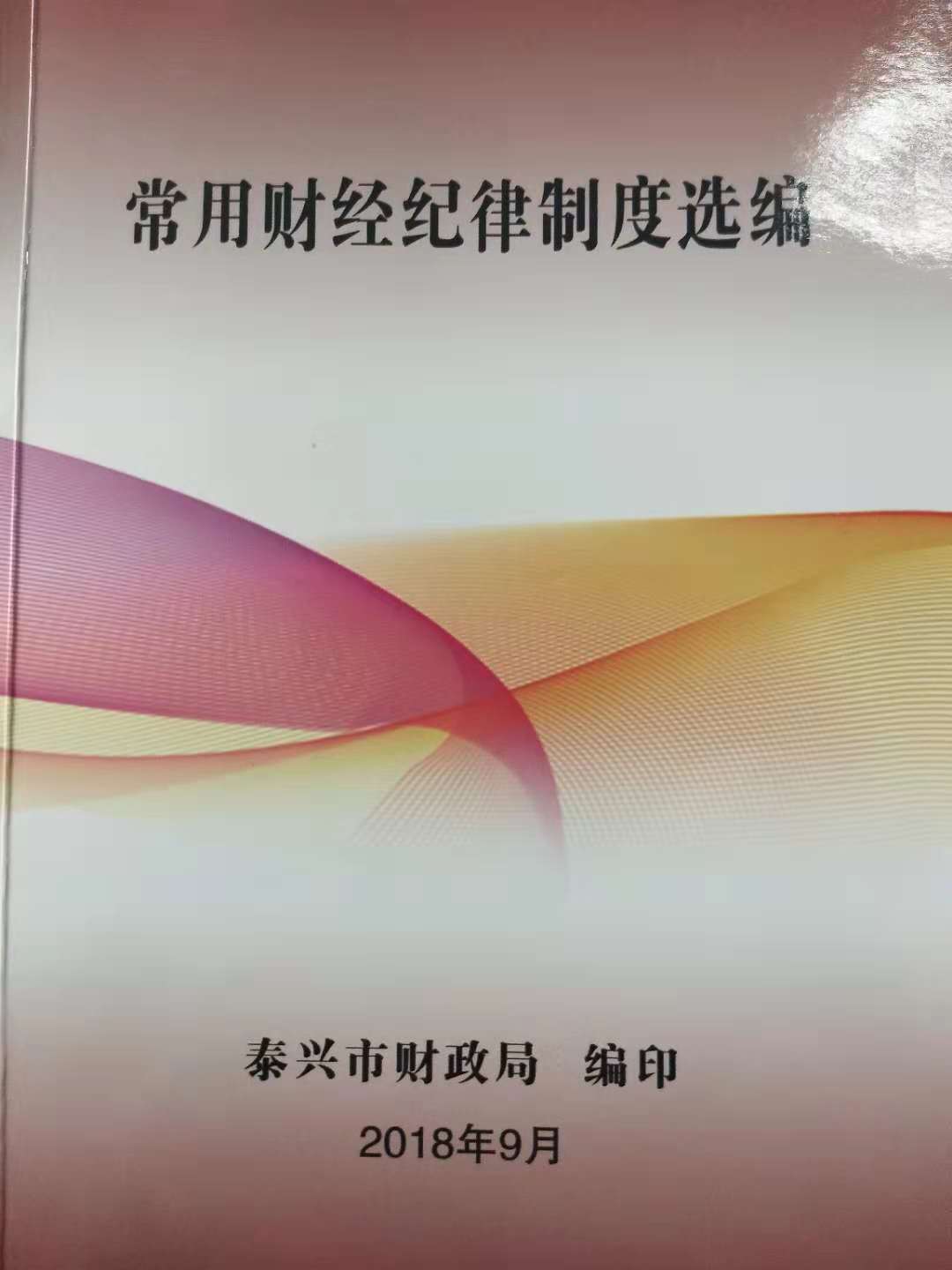 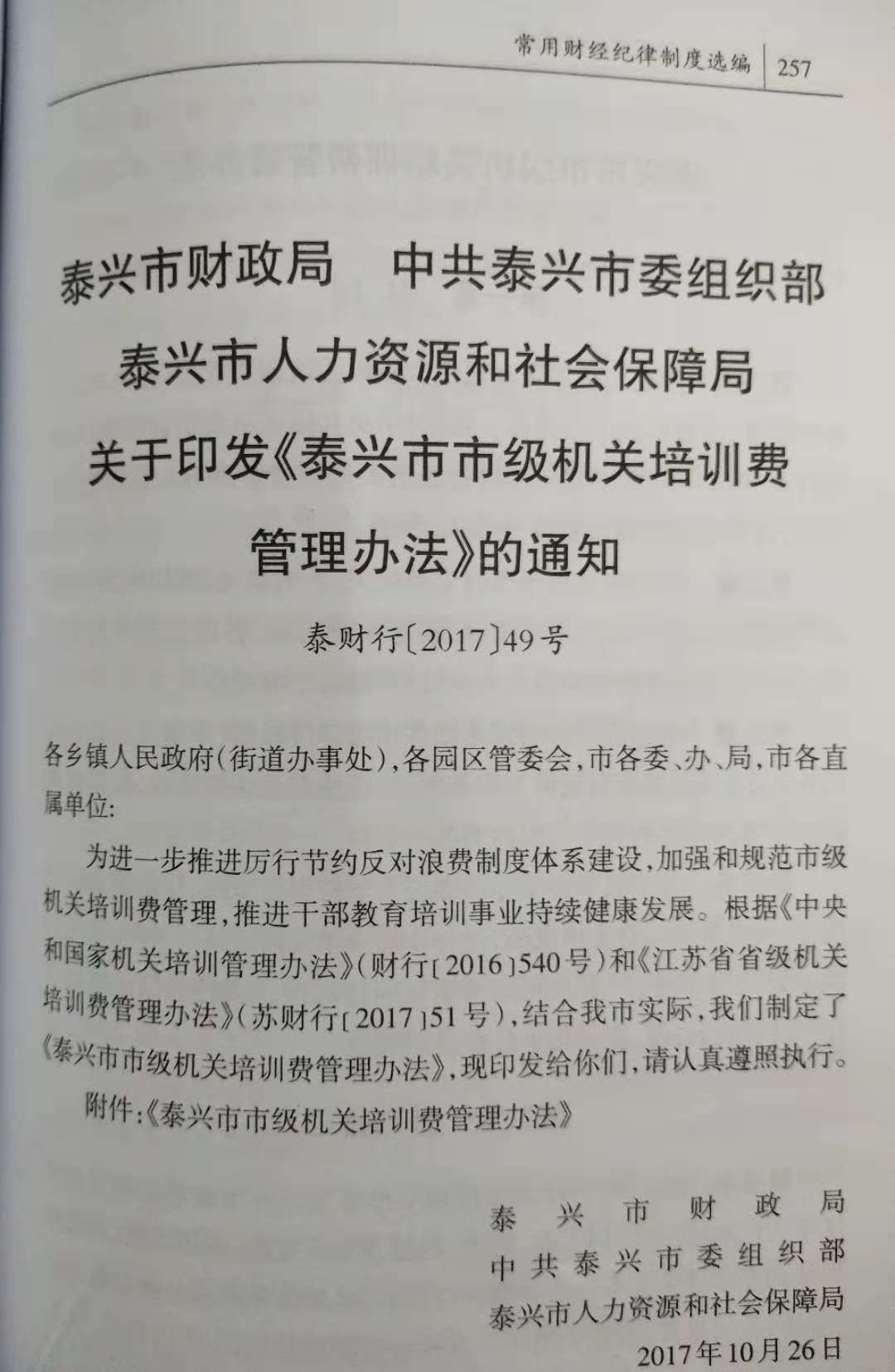 